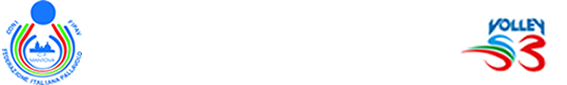 MODULO di ISCRIZIONE CORSO DI FORMAZIONE  “Smart Coach”__L__ SOTTOSCRITT__: COGNOME___________________________ NOME ______________________NATO A ____________________________________________________ IL _______________________RESIDENTE IN VIA ___________________ __ A  __________________________CAP _______________TELEFONO____________________E-mail _________________________________________________CODICE FISCALE ____________________________________________________________________TITOLO DI STUDIO ____________________________________________________________________TESSERATO FIPAV : SI □  NO □   HA GIA' PARTECIPATO AL CORSO PER ISTRUTTORE MINIVOLLEY  SI □ NO □FUNZIONE DI TESSERAMENTO: ALLENATORE □ DIRIGENTE □ ATLETA □ ALTRO ____________________IN CASO DI TESSERAMENTO MATRICOLA, GRADO E ANNO DI TESSERAMENTO ____________________IN CASO DI ALTRE FIGURA FIPAV MATRICOLA _______________________________________________PERCHE’ PARTECIPO AL CORSO __________________________________________________________QUALI ATTESE DAL CORSO ______________________________________________________________SOCIETA’ IN CUI SI ALLENA ______________________________________________________________SQUADRA/E ALLENATA/E _______________________________________________________________ALLEGO LA SEGUENTE DOCUMENTAZIONE AL FINE DI RATIFICARE UFFICIALMENTE L’ISCRIZIONE:IL VERSAMENTO DELLA QUOTA D’ISCRIZIONE (50€) da effettuare sul ccp n° 13698469 intestato a CT di Mantova oppure con bonifico bancario IBAN IT27C0760111500000013698469FOTOCOPIA CARTA D’IDENTITA’Data, _______________			Firma ______________________________NB: Tutta la documentazione dovrà essere inviata entro il 15/10/2018, per e-mail a mantova@federvolley.it; NB: Eventuali rinunce non daranno luogo a rimborsi della quota di iscrizione versata.LIBERATORIA PER L’UTILIZZO DELLE IMMAGINIcon la presente IL/LA SOTTOSCRITTO/A___________________________________________________AUTORIZZAla pubblicazione  delle proprie immagini riprese durante i corsi ad uso didattico. Ne vieta altresì l’uso in contesti che ne pregiudichino la propria dignità personale ed il decoro. Il/la sottoscritto/a conferma di non aver nulla a pretendere in ragione di quanto sopra indicato e di rinunciare irrevocabilmente ad ogni diritto, azione o pretesa derivante da quanto sopra autorizzato.INFORMATIVA SULLA PRIVACYAi sensi dell'art. 13 del D.Lgs 196/2003, i dati personali che la riguardano saranno trattati da FIPAV Comitato Regionale della Lombardia per lo svolgimento delle attività didattiche per la formazione e gli aggiornamenti degli istruttori Minivolley, non saranno comunicati a terzi.In relazione ai dati conferiti Lei potrà esercitare i diritti di cui all'art. 7 del D.Lgs. 196/2003: conferma dell'esistenza dei dati, origine, finalità, aggiornamento, cancellazione, diritto di opposizione. Data, _______________					Firma _______________________________………………………………………………………………………………………………………………………………………………………AUTORIZZAZIONE ALLA PUBBLICAZIONE SUL SITO DEL COMITATO TERRITORIALE E REGIONALE DEI SEGUENTI DATI PERSONALICon la presente IL/LA SOTTOSCRITTO/A___________________________________________________AUTORIZZAUna volta raggiunta la qualifica di Smart Coach, la pubblicazione sul sito del Comitato Territoriale e/o Regionale le seguenti informazioni:NOME E COGNOMEINDIRIZZO MAILANNO DI CONSEGUIMENTO DELLA QUALIFICA SMART-COACHELENCO DEI CORSI DI APPROFONDIMENTO E AGGIORNAMENTO FREQUENTATI, SPECIFICI DEL SETTOREData, _______________					Firma ____________________